FOR SALEALLIEApprox 11.2hh – Grey Mare – 18 Years Old Heartbreaking sale of a much loved pony. Allie is the perfect lead rein pony. Allie has competed in all disciplines within Pony Club, local shows and gymkhanas, pleasure rides and hunting. Allie will go off the lead rein when following another horse or will happily walk and trot along beside you when you are on foot when hacking, hunting and doing pleasure rides, but she is first and foremost a lead rein pony. She will not do rallies and gymkhanas unless she is being led. Allie is easy to handle, will travel alone or in company, stands for the farrier, for the dentist and to be bathed and clipped. Happily lives with others and gets on with everyone. She did live on her own in her previous home, but she much prefers company so would prefer her to go to a home with other ponies/horses. Allie is super safe when being ridden both on her own and in company. She is fine with tractors, dogs, chickens etc. Nothing has phased her! She does have one small quirk – she does not like to be approached in the field unless she is being caught, and needs to be caught by an adult as she can put her ears back, turn away from you and pull faces etc, but once the head collar is on she can be led by a child. This has not been a concern for us as I would not send my daughter into the field on her own at this age anyways. She is absolutely fine to be caught and handled in the stable by children, and loves the attention. We have owned Allie for just over 2 years and she brought my daughter on from a just turned 3 year old to a confident 4 year old wanting to go off the lead. She has not done much other than hack out over the last year as my daughter has moved onto the next pony off the lead and Allie has been patiently waiting in the wings for my son, who has now decided that 2 wheels are better than 4 legs!  As much as I would love to keep her, she is wasted with us now and she needs to teach another little jockey to ride. Serious enquiries only please as it has been a hard decision to part with Allie. We are in no rush to sell. Finding the right home for Allie is very important to us. Contact 07841 406925£1500 (Saddle available separately)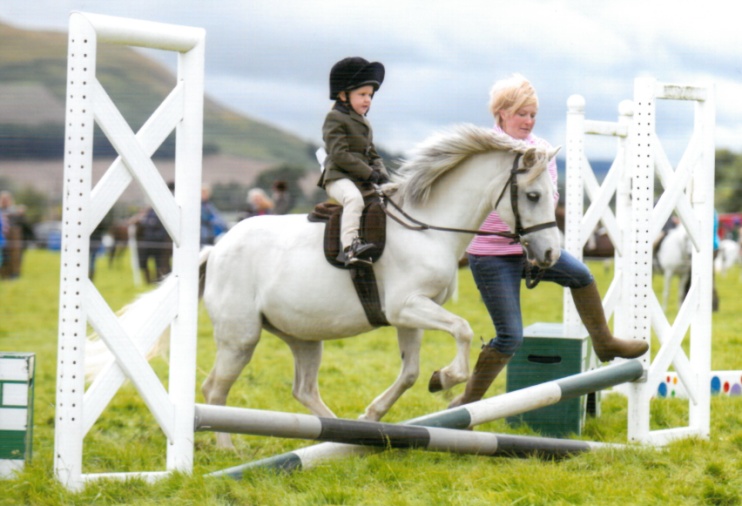 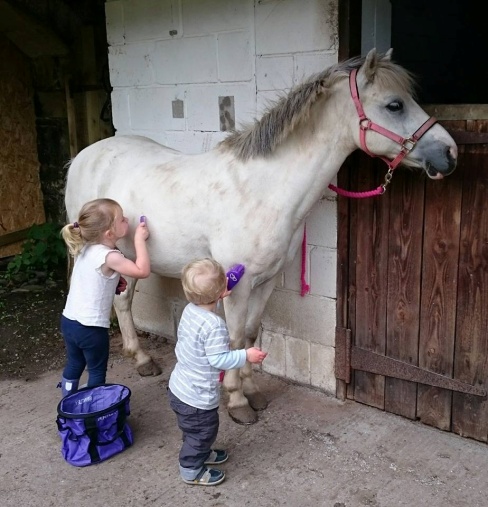 